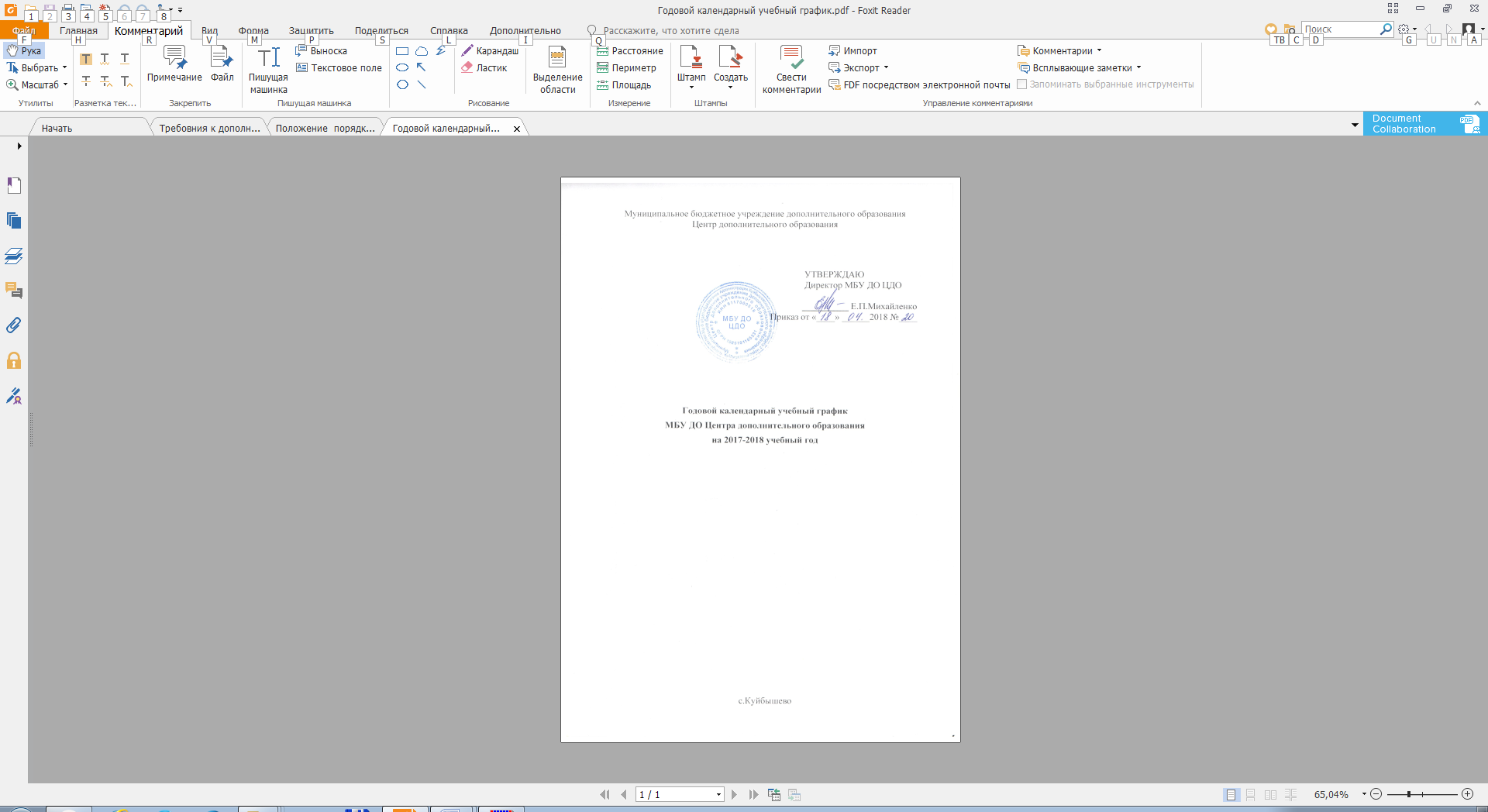 Пояснительная запискаГодовой календарный учебный график является локальным нормативным документом, регламентирующим общие требования к организации образовательного процесса в 2017-2018 учебном году Муниципального бюджетного учреждения дополнительного образования Центра дополнительного образования (далее – МБУ ДО ЦДО). Годовой календарный учебный график разработан в соответствии с: - Федеральным законом «Об образовании в Российской Федерации» (от 29.12. 2012г. №273-ФЗ); - Проектом Межведомственной программы развития дополнительного образования детей в РФ до 2020г.; - Постановлением Главного государственного санитарного врача РФ от 04.07.2014г. 41 «Об утверждении СанПиН 2.4.4.3172-14 «Санитарно- эпидемиологические требования к устройству, содержанию и организации режима работы образовательных организаций дополнительного образования детей»; - Уставом МБУ ДО ЦДО; - Образовательной программой МБУ ДО ЦДО; - Учебным планом и расписанием МБУ ДО ЦДО. Годовой календарный учебный график учитывает в полном объёме психофизические особенности обучающихся и отвечает требования охраны их жизни и здоровья. Содержание годового календарного учебного графика включает в себя следующие разделы:1.Продолжительность учебного года 2.Характеристика контингента обучающихся3.Регламентирование образовательного процесса 4.Организация аттестации обучающихся.Годовой календарный график обсуждается и принимается Педагогическим советом, утверждается приказом директора и доводится до всех участников образовательного процесса. Продолжительность учебного года в МБУ ДО ЦДОДля детей в возрасте до 18 лет начало учебного года – 10 сентября 2017 года. Окончание - 25 мая 2018 года. В период с 1 сентября по 10 сентября осуществляется набор детей и комплектование учебных групп. Зачисление обучающихся в МБУ ДО ЦДО осуществляется в течение всего календарного года. С 25 мая 2017 года МБУ ДО ЦДО переходит на выполнение летней Программы деятельности. Продолжительность учебного года составляет 36 недель. Характеристика контингента обучающихся.В 2017-2018 учебном году МБУ ДО ЦДО организует свою деятельность по 5- ти направленностям: - художественная; -туристско-краеведческая;-техническая;-физкультурно-спортивная;-социально-педагогическая.Характеристика контингента обучающихсяна 01.01.2018г.3.Регламентирование образовательного процесса.МБУ ДО ЦДО организует работу с детьми в течение всего календарного года.Учебный год делится на 1-е и 2-е полугодие. 1-е полугодие (сентябрь-декабрь) – 16 учебных недель. 2-е полугодие (январь – май) – 20 учебных недель. В каникулярное время МБУ ДО ЦДО может открывать в установленном порядке лагеря с дневным пребыванием детей, организовывать и проводить различные культурно-досуговые мероприятия. Создавать различные объединения с постоянными или переменными составами детей в лагерях с дневным пребыванием на своей базе. МБУ ДО ЦДО осуществляет образовательный процесс по графику шестидневной рабочей недели с одним выходным днём – воскресенье. Занятия в МБУ ДО ЦДО начинаются не ранее 12.00 часов и заканчиваются не позднее 20.00 часов. Расписание занятий объединения составляется для создания наиболее благоприятного режима труда и отдыха детей по представлению педагогических работников с учётом пожелания родителей (законных представителей), возрастных особенностей детей и установленных санитарно-гигиенических норм. Продолжительность занятий в группах обучающихся дошкольного возраста – 30-35 минут,  для обучающихся младшего школьного возраста 30-40 минут, для среднего и старшего школьного возраста - 40 минут. Перерыв между занятиями – 10 минут. Недельная максимальная учебная нагрузка распределяется в соответствии с санитарными нормами и требованиями.Организация аттестации обучающихся.Аттестация обучающихся проводится по итогам 1-го и 2-го полугодия согласно графика проведения, утверждённого директором и является текущей и промежуточной. По окончании обучения по курсу образовательной программы для обучающихся проводится итоговая аттестация. Порядок проведения аттестации определяется Положением «Об аттестации обучающихся профильных объединений Муниципального бюджетного учреждения дополнительного образования Центра дополнительного образования».Параметры контингента обучающихсяНаправленности деятельностиНаправленности деятельностиНаправленности деятельностиНаправленности деятельностиНаправленности деятельностиВсегоПараметры контингента обучающихсяХудожественнаяТуристско-краеведческаяТехническаяФизкультурно-спортивнаяСоциально-педагогическаяОбщее кол-во обуч-ся3736311247163758Кол-во объединений18544839Кол-во учебных групп3051041261Кол-во обучающихся в объединениях, организованных на базе других образовательных учреждений1661510013204